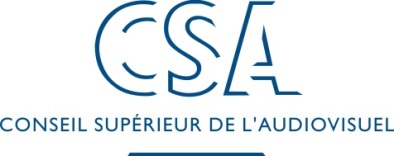 Ordre du jour de la 19e assemblée plénière du RIRM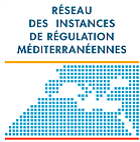 Marseille - 16 et 17 novembre 2017 « La régulation au service de la cohésion sociale 
dans un environnement numérique »Jeudi 16 novembre 20178 h 45 - 9 h 30  		Accueil des participants au Palais du Pharo / Inscriptions / Café.9 h 30 - 9 h 45  		Discours d’ouverture de M. Josep Maria Guinart, président du RIRM et membre du Conseil de la CNMC, Espagne.9 h 45 - 10 heures 		Passation de la présidence du RIRM à M. Olivier Schrameck, vice-président du RIRM, président du CSA.10 heures - 10 h 15 		Discours de M. Olivier Schrameck, nouveau président du RIRM.10 h 15 - 11 h 15 		Traitement médiatique des phénomènes migratoiresBilan de la Déclaration de Barcelone sur le traitement de l’information sur la crise des migrants et des réfugiés méditerranéens dans les médias audiovisuelsPrésentation du suivi des activités de la Déclaration de Barcelone pour 2018Témoignages et initiatives de régulateurs.11 h 15 - 11 h 45 	Pause-café.11 h 45 - 13 heures 	Genre et médias : réalisations et perspectivesPrésentation et valorisation de l’étude sur l’égalité des genres dans les programmes sportifs télévisuelsTravaux sur la question de « la violence de genre » (cadrage et propositions)Préparation de l’événement en marge du CSW 2018 : introduction et présentation du projet de plateforme par la présidente de la HACA du Maroc.13 h 15 - 15 heures 	Déjeuner.15 h 15 - 16 heures  	Cohésion sociale et environnement numérique : adaptation de la régulation audiovisuelleAlgorithmes, régulation des plateformesRévision de la directive Services de médias audiovisuels.16 heures - 16 h 30 	Pause-café.16 h 30 - 17 h 15	Cohésion sociale et environnement numérique : adaptation de la régulation audiovisuelle (suite)Quelle forme de régulation ? Articulation des mécanismes de régulation, corégulation et autorégulation dans l’environnement numérique.17 h 15 - 18 heures	Cohésion sociale et environnement numérique : sécurité et médiasTraitement de l’information en temps de crise.18 heures	Fin de la première journée.19 h 30/20 heures 	Dîner à l’invitation de la Mairie de Marseille - Palais du Pharo, 
salle Eugénie.Vendredi 17 novembre 20178 h 30 - 9 heures 	Accueil-café. 9 heures - 9 h 45	Cohésion sociale et environnement numérique : éducation aux médias et protection des mineurs.9 h 45 - 10 h 30	Cohésion sociale et environnement numérique : diversité et médiasDiversité culturelle et pluralisme des médiasAppréhension de « l’image de l’autre ». 10 h 30 - 11 h 15	Projet de déclaration de Marseille - discussion.11 h 15 - 11 h 30	Pause-café.11 h 30 - 12 h 15	 La vie du réseauNomination à la vice-présidence du RIRM 2018Modernisation du site internet.12 h 15 - 13 heures	Adoption de la Déclaration de Marseille et conclusion de l’assemblée plénière.13 h 30 - 15 heures : 	Déjeuner.15 h 30 - 17 heures : 	Programme social - Visite du Mucem. 17 heures - 18 h 30 :	Verre de départ au Mucem.